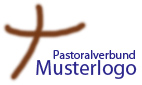  Was muss ich tun?Post versenden  Was muss ich beachten? Weitere Informationen:---ChecklisteChecklisteTätigkeitenerledigtPostausgang einkuvertieren, adressieren und frankieren (Briefmarken liegen ...)Post in den Postausgangskorb legenFür Sammelpost (z.B. an Gemeindeverband) Umschläge vorbereiten/adressieren und in die entsprechenden Fächer/Körbe legen Ausgangspost für Sammelversand vorgangsweise zusammenheften und in die vorbereiteten Umschläge legenUmschläge schließen, frankieren und in den Postausgangskorb/Post für Briefkasten legenNicht abgeholte Post aus den Postverteilungsfächern einkuvertieren, adressieren, frankieren und in den Postausgangskorb legenPostausgangskorb täglich leeren und die Post zur nächsten Poststelle oder zum Briefkasten bringenAbgesprochenes Vorgehen zu diesem Arbeitsbereich:Abgesprochenes Vorgehen zu diesem Arbeitsbereich:1.Folgende Post wird regelmäßig aus den Fächern abgeholt … , Folgendes muss verschickt werden ….2.Sammelpost an den Gemeindeverband wird i.d.R. an folgenden Tagen verschickt … oder vom ADM/ VL mitgenommen …3.Briefmarken werden z.B. im Büro am Sitz des Leiters für alle Pfarrbüros im PR besorgt … / zuständig ist  ….. 4.Die Post wird zur nächsten Poststelle / Briefkasten mitgenommen von ….5.6.